Размер пенсии селян не изменится при переезде в городПенсионеры-селяне, получающие повышенную на 25% фиксированную выплату, продолжат её получать, даже если переедут в город либо сельское поселение, в котором они проживают, станет городской территорией в связи с изменением административных границ.Новая норма вступит в силу с 1 января 2022 года. Сохранение повышенного размера пенсии при смене места жительства будет происходить автоматически, без какого-либо обращения или заявления в ПФРНапомним, что в соответствии с Федеральным законом от 28 декабря 2013 года № 400-ФЗ «О страховых пенсиях» «сельским» пенсионерам устанавливается повышение фиксированной выплаты в размере 25 % ее размера. При этом для установления прибавки гражданин должен одновременно соответствовать трем условиям:иметь не менее 30 лет стажа работы в сельском хозяйстве (этот стаж исчисляется по особым правилам на основании списков профессий, утвержденных Правительством); не осуществлять трудовую или иную деятельность, подлежащую обязательному пенсионному страхованию; постоянно проживать в сельской местности. 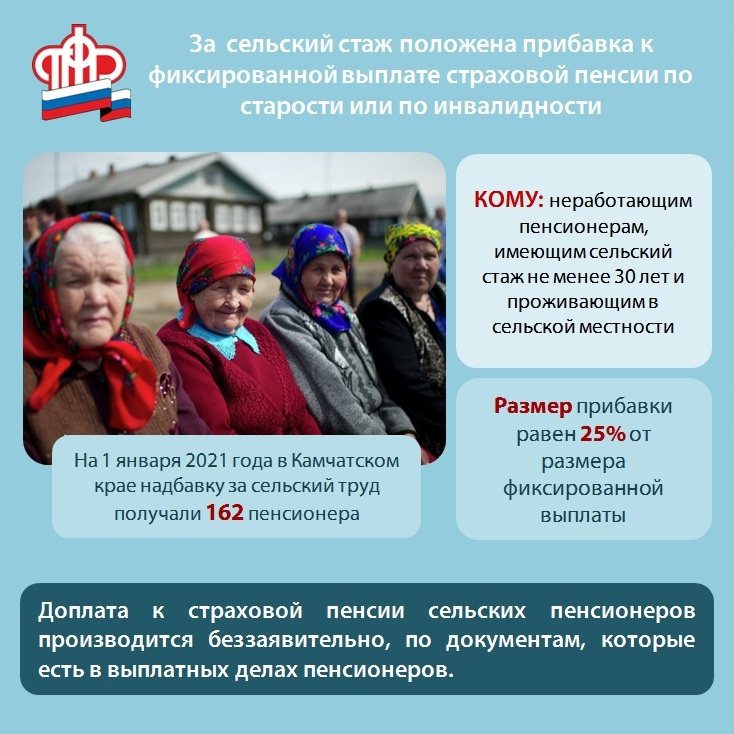 